LICEO CHAPEROMATEMATICAS IIITERCERO BASICOProf. Walter Pinot Sandoval/Ochoa Rivera. GUIA VIRTUAL No. 22 MATEMATICAS(Semana del 2 al  al 9 de septiembre 2020)Instrucciones generales: puede imprimir la hoja de trabajo que se le envía, resuelva todos los ejercicios, si es necesario utilice hojas adicionales o su cuaderno de trabajo, escriba las respuestas en los espacios indicados para cada ejercicio, tome una foto y envíela a la plataforma de classroom,1.- Halla el perímetro y el área de un cuadrado de 3 m de lado.  2.- Averigua el área de un cuadrado cuyo perímetro mide 29,2 cm.  3.- La diagonal de un cuadrado mide 9 metros. Calcula su área. 4.-. Halla el perímetro y el área de un rectángulo cuyos lados miden 4.5 m y 7.9 m respectivamente 5.- El perímetro de un rectángulo es 20,4 dm. Si uno de sus lados mide 6,3 dm, halla el área. 6.- El área de un rectángulo es 6384 cm2. Si la base mide 93 cm, ¿cuánto mide la altura? y ¿cual es su perímetro?. 7.- El perímetro de un rectángulo es 825 cm. Si la base mide 125 cm, ¿cuánto mide la altura? 8.- La diagonal de un rectángulo mide 10 m y la base 8 m.     a. Calcula la altura del rectángulo.     b. Calcula su superficie, expresando el resultado en metros cuadrados.8.- ¿Cuánto costará vallar una finca cuadrada de 14 metros de lado a razón de Q5.5  el metro lineal de alambrada?. 9.- Pintar una pared de 8 m de larga y 75 dm de ancha ha costado Q600 . ¿A que precio se habrá pagado el metro cuadrado de pintura? 10.- ¿Cuál es la distancia máxima que se puede recorrer, en línea recta, dentro de un campo rectangular de 80 m. de largo y 60 m. de ancho.? 11.- Se necesita cercar un huerto rectangular, de 180 m de longitud y 150 m de anchura, con tela metálica. El metro lineal de valla cuesta Q15 . Al mismo tiempo, es necesario abonarlo con abono nitrogenado. El fabricante del abono recomienda 25 kg por hectárea. a) Calcula la longitud de la tela metálica y el coste de la misma para cercar el huerto. b) Calcula la cantidad de abono nitrogenado necesario para abonarlo. 12.- Hallar el perímetro y el área del triangulo equilátero: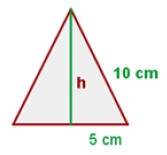 13.- Calcula el perímetro y área de los siguientes triángulos: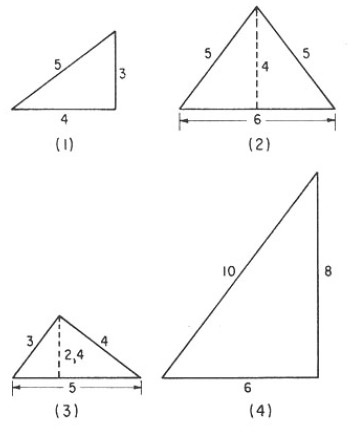 14.- Calcular el área y el perímetro de un rombo cuyas diagonales miden 30 y 16 cm, y su lado mide 17 cm.  15.- Calcula el lado de un rombo cuyo perímetro mide 40 cm. 16.- Calcula el perímetro y el área de un rombo cuyo lado mide 10 cm y la diagonal mayor 16 cm. 17.- Calcula el área y el perímetro del siguiente trapecio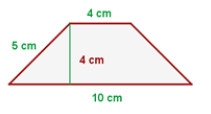 18.- El perímetro de un trapecio isósceles es 110 m, las bases miden 40 y 30respectivamente. Calcula los lados no paralelos y el área.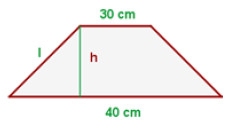 19.- Halla el área y el perímetro de un trapecio de base mayor 5cm, base menor 1.5 cm yaltura 2 cm.20.- Halla el área y el perímetro de un trapecio de base mayor 4 cm, base menor 2.4 cm ylado 2 cm.21.- Calcula el perímetro y el área de un pentágono de 8 metros de lado y 6 de apotema.22.- Calcula el perímetro y el área de un hexágono de 4 metros de lado y 3.46 m deapotema.23.- Calcula el perímetro y el área de un hexágono de 6 cm de lado.24.- Calcular la apotema de un pentágono de 5 metros de lado y 50 metros cuadrados de superficie-25.- Calcula el área sombreada, sabiendo que el lado del cuadrado mide 6 cm y el radio del círculo 3 cm.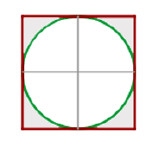 26.- Calcular el perímetro y el área de un hexágono inscrito en una circunferencia de 4 cm de radio.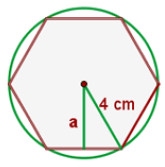 27.- Calcular el lado, el perímetro y el área de un cuadrado inscrito en una circunferencia de 5 cm de radio.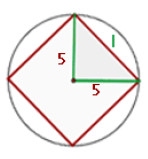 28.- Calcula el área y la longitud de un círculo de 2 metros de radio.29.- Calcula el área y la longitud de un círculo de 6 metros de diámetro.30.- Calcula el radio y el área de un círculo cuya longitud de la circunferencia mide 25 cm.